WorshipMUMIN 3362/7362Fall 2013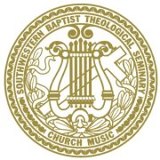 Scott Aniol, Ph.D.Assistant Professor of Church Music and WorshipSouthwestern Baptist Theological SeminaryFort Worth, Texas© Copyright 2013 Scott AniolAll rights reservedMUMIN 3362/7362 – WorshipMUMIN 3362/7362 – WorshipSchool of Church MusicSouthwestern Baptist Theological SeminaryTTH 11:30 – 12:20Fall 2013Professor: Scott AniolE-mail: saniol@swbts.edu, saniol@gmail.comPersonal web site: www.scottaniol.comBlogs: www.religiousaffections.org, www.artistictheologian.comFacebook: www.facebook.com/aniolTwitter: @ScottAniolPhone: 864-735-7261Office: C58EOffice Hours: By AppointmentProfessor BioScott Aniol is an author, speaker, and teacher of worship, church music philosophy, culture, and aesthetics. He is an Instructor of Worship at Southwestern Baptist Theological Seminary, he founded Religious Affections Ministries, he lectures around the country in churches, conferences, colleges, and seminaries, and he has authored two books and dozens of articles. He is also Managing Editor of Artistic Theologian, the peer-review journal of the School of Church Music.Scott holds a Bachelor of Music in Church Music from Bob Jones University, a Master of Music in Musicology with an emphasis in philosophy and aesthetics from Northern Illinois University, and Doctor of Philosophy in Church Music with an emphasis on worship and culture from Southwestern Baptist Theological Seminary. His dissertation was “The Mission of Worship: A Critique of and Response to the Philosophy of Culture, Contextualization, and Worship of the North American Missional Church Movement.”Scott has served as a minister of music and an elder in churches in Illinois, North Carolina, and currently at Church of Christ the King in Fort Worth.Scott travels around the country and internationally through the ministry he started in 2008, Religious Affections Ministries (www.religiousaffections.org), speaking in churches, Christian colleges, seminaries, and conferences.Scott has written two books, Worship in Song: A Biblical Philosophy of Music and Worship (BMH Books, 2009) and Sound Worship: A Guide to Making Musical Choices in a Noisy World (RAM, 2010). He has also presented academic papers at various meetings such as the Evangelical Theological Society and has dozens of articles and book reviews published in scholarly journals.Scott is married to Becky and has two children, Caleb and Kate.Course SyllabusCourse DescriptionA survey of the scriptural, theological, and historical foundations of corporate worship.Course ObjectivesStudents will learn the important biblical texts and theological truths that form the biblical/theological foundation of Christian worship.Students will evaluate and learn from how God’s people have worshiped Him through the history of the Church.Students will discover principles and methods for developing a biblical methodology of congregational worship.Course Work RequiredRead the assigned readings each week.Participate in weekly online discussion. The professor will post an item for discussion each week online. Students must contribute at least two thoughtful, informed comments in response to either the original post or a colleague’s comment. Comment should not be mere opinion, but should be substantiated by adequate evidence and logical argumentation. Your comments should also evidence an understanding of your assigned reading. Your first comment is due by 11:59pm Friday, and your second is due by 11:59pm Monday.Complete two book reviews as assigned.There will be four cumulative exams in this course. They will focus on class lectures and required readings. They will consist of objective short answer and essay questions.Extra credit: Additional reviews of approved books will receive up to 2 bonus percentage points on the final grade (up to two additional reviews). Visit one doctoral colloquium (Wed., 11:30–12:20) and write a short paragraph description for 1 bonus point.Required TextsAniol, Scott. Worship in Song: a Biblical Approach to Worship and Music. Winona Lake, IN: BMH Books, 2008.Barrett, Michael P.V. The Beauty of Holiness: A Guide to Biblical Worship (Greenville, SC: Ambassador-Emerald), 2006.Castleman, Robbie F. Story Shaped Worship: Following Patterns from the Bible and History. Downers Grove, IL: IVP Academic, 2013.Shields, Bruce E. and David A. Butzu. Generations of Praise: The History of Worship. Joplin, MO: College Press, 2006.Additional Required Reading (each available on Blackboard)Bauder, Kevin. "A Prelude to a Christian Theology of Culture." In Glenny, W. Edward. Missions in a New Millennium: Change and Challenges in World Missions. Kregel, 2000. (9 pgs)Hustad, Donald P. “Baptist Worship Forms: Uniting the Charleston and Sandy Creek Traditions.” Review and Expositor 85, no 1 (1988). (13 pgs)Luther, Martin. “Concerning the Lord’s Supper” in The Babylonian Captivity of the Church, 1520. (pages 11–36; 26 pgs)McMahon, Matthew C. "The Regulative Principle in Worship." (5 pgs)Priest, Gerald L. “Revival and Revivalism: a Historical and Doctrinal Evaluation.” Detroit Baptist Seminary Journal 1, no. 2 (1996): 233–252. (29 pgs)AttendanceStudents are expected to attend all meetings of all classes in which they are enrolled. A student’s grade will be penalized for absences. Students absent from more than 20% of the class sessions will not receive credit for the course. This means that students missing more than six (50-minute) class meetings of a two-hour class will not receive credit for the course. Tests missed for an excused absence must be made up by the next class period.Late WorkLate work will be penalized 10% per day.Contacting the ProfessorPlease do not call or email the professor except for emergencies or private matters. The professor wants to meet your needs, but he would like for others to benefit from the discussion.

Ask the professor your question in the “Questions for the Professor” forum. From the main class menu, choose “Discussion Board” from among the buttons on the left of the screen to go to the forms. Then click on the forum entitled “Questions for the Professor.”

First, take time to read the questions from other students since your question may have already been asked and answered. The professor will try to answer your question within 24 hours (weekends excluded).Cell Phone PolicyCell phones are to be turned off and stored out of sight during class. If a student uses a cell phone during an exam, he/she will receive an immediate F on the exam.Statement on PlagiarismPlagiarism is the act of taking credit for ideas and words that are not one’s own. Exploiting the work of another person without attribution and appropriate documentation involves both theft and deception. Plagiarism occurs when a writer does not give credit when borrowing an idea, opinion, or thesis of another writer, reproducing another’s argument or line of reasoning, quoting a brief phrase or lengthy section from another source, slightly or thoroughly paraphrasing a passage, or completely restating a passage. Even when cited appropriately, verbatim quotations, no matter how brief, must be identified by quotation marks. As a form of intellectual dishonesty, plagiarism is condemned throughout the academic community, and under certain conditions in the public sector it can be a felony. Students who commit it may receive a failing grade for an assignment or for an entire course or be expelled from school; professional scholars may permanently ruin their academic reputations or lose their jobs. As Christian scholars, we are called to a high degree of academic, moral, and spiritual integrity and must be vigilant in guarding against committing this offense. Claiming ignorance or innocence in intent does not rationalize the behavior.When a professor determines that a student is guilty of plagiarism, a conference should be held with the student to explain the charges of plagiarism and the severity of the offense. The professor may give a failing grade for the assignment. Repeat offenses will require conferences with the Dean of the School of Church Music and the Vice President for Student Services.For additional information on what constitutes plagiarism and for techniques to avoid it, visit www.plagiarism.org.Disability AssistanceSouthwestern Seminary is in full compliance with the Americans with Disabilities Act and is committed to helping students with disabilities to be successful academically. Please contact the Office of the Registrar to provide documentation of disabilities. All academic assistance requests should be worked out with the individual professors at the beginning of each semester. At the request of the student, the Registrar's Office will provide summary information to instructors specified by the student. Please consult the catalog for the complete policy.Health and Safety ConcernsAs a musician, you use your body in very specific ways as you hone your craft as a student and perform for a lifetime as a professional. It is crucial, therefore, that you be aware of the physical hazards that musicians face on a daily basis and that you make appropriate and well-informed decisions to protect your body. The School of Church Music pledges to support you in this endeavor through education, guidance, and in providing a safe environment for music studies. If you believe any environment on campus is aurally unhealthy, please discuss this with your ensemble director, private teacher, or music administrator for a possible remedy. If you are aware of any pain you experience as you practice or perform, your private teacher can help guide you to appropriate solutions. It is important not to delay seeking help before permanent damage takes place.More information and resources are available online on the Current Students page on the School of Church Music website that will help you in your journey of becoming a safe and healthy musician. It is important that you become well informed of risks and solutions and that you assume an active role in staying healthy for a lifetime of music making.EvaluationReading/Contribution	20%			Book Reviews		20%			Exams				60%Grading ScaleGrades for the course will be calculated as follows:A+	98–100%A	93–97A-	90–92B+	88–89B	83–87B-	80–82C+	78–79C	73–77C-	70–72D+	68–69D	63–67D-	60–62F	0–59The professor reserves the right to amend the syllabus as needed.Course Schedule and AssignmentsThe following schedule is subject to the professor’s revision. Adequate notice will be given to any significant changes.Book Review GuidelinesFormatBetween 700 and 900 wordsDouble spacedYour name should appear at the end of the review.No need to include a title page.Otherwise, follow SWBTS style manual (margins, page numbers, etc.).Heading: A full bibliographic reference to the book should be placed two inches from the top of the page, but it is not centered.Author. Title. Place of publication: Publisher, Year of publication. Number of pages. List price.Aniol, Scott. Worship in Song. Winona Lake, IN: BMH Books, 2009. 261 pp.$17.99.ContentBriefly introduce the author of the book.In 1–5 sentences, state the author’s thesis.In 5–10 sentences, briefly summarize the contents of the book. This should not occupy most of your review.In as many sentences as necessary, thoroughly describe how the author argues and supports his thesis. This should occupy the greatest percentage of your review. The objective in this section is to identify the author’s primary arguments that support his main thesis. Cite concrete examples from the book, including page numbers in parentheses (p. 67).Identify parts of the author’s argument that were particularly strong. Explain and support your opinion. Indicate what topics are covered in more detail in the reviewed book than they are elsewhere, why the analysis is convincing, and/or why this is an important addition to the scholarly debate. Cite concrete examples from the book, including page numbers in parentheses (p. 67).Identify parts of the author’s argument that were particularly weak. Explain and support your opinion. Are the author’s claims and arguments well supported? Point out what the book does not cover (either by intent or by accident), where there are alternative interpretations of the material discussed by the author, and/or material that according to the book’s stated purpose should have fallen within the purview of the book but was left unaddressed. Does the author have certain presuppositions that limit the value of the work? Cite concrete examples from the book (pp. 99–100).In 2–3 sentences, briefly comment on why a book on this topic is important, timely, or otherwise of value. Conclude with a few comments about the “usability” and format of the book. Does it have many illustrations or just text? Could it be suitable as a textbook, or is it full of jargon of interest only to specialists? It is intended as something to be read straight through or in pieces as a reference?Selected Bibliography
Adams, Doug. Meeting House to Camp Meeting: Toward a History of American Free Church Worship from 1620–1835.  Saratoga: Modern Liturgy Resource Publications, 1981.Alexander, Eric J. "Worship: The Glory of Revival." Reformation and Revival. 2, no. 1 (1993).Allen, Ronald, and Borror, Gordon. Worship: Rediscovering the Missing Jewel. Portland, Oregon: Multnomah Press, 1982.Allen, Ronald. Praise! A Matter of Life and Breath: Praising God in the Psalms. Nashville: Thomas Nelson Publishers, 1980.Anderson, Lynn, ed. In Search of Wonder: A Call to Worship Renewal. West Monroe, Louisiana: Howard Publishing Company, 1995.Aniol, Scott. Sound Worship: a Guide to Making Musical Choices in a Noisy World. Simpsonville, SC: Religious Affections Ministries, 2010.Aniol, Scott. Worship in Song: A Biblical Approach to Music and Worship. Winona Lake, IL: BMH Books, 2009.Armstrong, John. "How Should We Then Worship?” Reformation and Revival. 2, no. 1 (1993).Barrett, Michael. The Beauty of Holiness: A Guide to Biblical Worship. Greenville, SC: Ambassador-Emerald International, 2006.Basden, Paul, editor. Exploring the Worship Spectrum: Six Views. Grand Rapids,: Zondervan, 2004.Basden, Paul. The Worship Maze: Finding a Style to Fit Your Church. Downers Grave IL: InterVarsity Press, 1999.Bassett, Joseph A. Theology For Pew and Pulpit: The Everlasting Song. Shippensburg, Pennsylvania: The Ragged Edge Press, 1996.Bateman, Herbert W., editor. Authentic Worship: Hearing Scripture’s Voice, Applying Its Truths. Grand Rapids: Kregel, 2002.Bauder, Kevin. "A Prelude to a Christian Theology of Culture." In Glenny, W. Edward. Missions in a New Millennium: Change and Challenges in World Missions. Kregel, 2000.Begbie, Jeremy S.  Resounding Truth: Christian Wisdom in the World of Music. Grand Rapids: Baker Book House, 2007.Begbie, Jeremy S. and Steven R. Guthrie. Resonant Witness: Conversations between Music and Theology. Grand Rapids, Eerdmans, 2011.Begbie, Jeremy S. Voicing Creation's Praise: Toward a Theology of the Arts. Edinburgh:  T & T Clark, 1991.Benedict, Jr., Daniel T., and Craig Kenneth Miller. Contemporary Worship for the 21st Century: Worship or Evangelism? Nashville: Discipleship Resources, 1994.Bennetts, Neil and Simon Ponsonby. Now to Him: Putting Christ Back at the Centre of Our Worship. Toronto: Monarch, 2011.Berger, Teresa, and Bryan D. Spinks, eds. The Spirit in Worship—Worship in the Spirit. Collegeville, MN: Pueblo/The Liturgical Press, 2009.Berkley, James D., editor. Leadership Handbook of Preaching and Worship. Grand Rapids, Michigan: Baker Books, 1992Best, Harold. Unceasing Worship: Biblical Perspectives on Worship and the Arts. Downers Grove, IL: InterVarsity Press, 2003.Black, Kathy. Culturally-Conscious Worship. St. Louis: Chalice Press, 2000.Blair, Rev Cliff, Dr Robert S Godfrey, and Rev Terry Johnson. The Worship of God: Reformed Concepts of Biblical Worship. Seattle: Mentor, 2005.Borchert, Gerald L. Worship In The New Testament: Divine Mystery and Human Response. Atlanta: Chalice Press, 2008.Boswell, Matt. Doxology & Theology. Nashville: B&H Publishing, 2013.Bradshaw,  Paul F., Maxwell E. Johnson, and L. Edward Phillips. The Apostolic Tradition. Minneapolis:  Fortress Press, 2002.Bradshaw, Paul F The Search for the Origins of Christian Worship: Sources and Methods for the Study of Early Liturgy. New York: Oxford University Press, 2002.Bradshaw, Paul F. Early Christian Worship: A Basic Introduction to Ideas and Practice. 2nd Edition. Collegeville, MN: Liturgical Press, 2011.Bradshaw, Paul F. Reconstructing Early Christian Worship. Reprint edition. Collegeville, MN: Liturgical Press, 2011.Byars, Ronald P. Christian Worship: Glorifying and Enjoying God. Geneva Press, 2000.Byars, Ronald P. The Future of Protestant Worship: Beyond the Worship Wars. Louisville: Westminster/John Knox Press, 2002.Calvin Institute of Christian Worship. The Worship Sourcebook, Second Edition (Includes CD). 2nd edition. Grand Rapids: Faith Alive Christian Resources, 2013.Carroll, Joseph S. How to Worship Jesus Christ. (Greenville, South Carolina: Joseph S. Carroll, 1984; reprint edition, Chicago: Moody Press, 1991.Carson, D. A., ed. Worship by the Book. Grand Rapids: Zondervan, 2002.Carson, D.A. Worship: Adoration and Action. Grand Rapids, Baker, 1993.Castleman, Robbie F. Story-Shaped Worship: Following Patterns from the Bible and History. Downers Grove, IL: InterVarsity Press, 2013.Chan, Simon. Liturgical Theology: The Church as Worshiping Community. Downers Grove:  Intervarsity Press, 2006.Chapell, Bryan. Christ-Centered Worship: Letting the Gospel Shape Our Practice. Grand Rapids: Baker Academic, 2009.Cherry, Constance M. The Worship Architect: A Blueprint for Designing Culturally Relevant and Biblically Relevant Faithful Services. Grand Rapids: Baker Book House, 2010.Cocksworth, Christopher. Holy, Holy, Holy: Worshipping the Trinitarian God. London: Darton, Longman & Todd, 1997.Common Sense. Abilene Christian University Press, 2002.Corbitt, J. Nathan. The Sound of the Harvest: Music's Mission in Church and Culture. Grand Rapids, Michigan: Baker Books, 1998.Correnti, James. "In Search of a Good Hymn." Reformation and Revival. 4, no. 4 (1995).Cosper, Mike. Rhythms of Grace: How the Church’s Worship Tells the Story of the Gospel. Wheaton: Crossway Books, 2013.Cotham, Perry C. Ceasefire: Ending Worship Wars through Sound Theology and Plain Davies, Horton. The Worship of the American Puritans, 1629–1730. New York: P. Lang, 1990.Davies, Horton. Worship and Theology in England, 3 Vols. Eerdmans, 1996.Davies, J.G., ed. The New Westminster Dictionary of Liturgy and Worship. Philadelphia: Westminster Press, 1986.Davis, John Jefferson. Worship and the Reality of God: An Evangelical Theology of Real Presence. Downers Grove: Intervarsity Press, 2010.Dawn, Marva J. A Royal Waste of Time: the Splendor of Worshiping God and Being Church for the World. Grand Rapids, Eerdmans, 1999.Dawn, Marva J. How Shall We Worship. Tyndale, 2003.Dawn, Marva J. Reaching out Without Dumbing Down: a Theology of Worship for the Turn-of-the-Century Culture. Grand Rapids: Eerdmans, 1995.Delivuk, John Allen. "Biblical Authority and the Proof of the Regulative Principle of Worship in The Westminster Confession." Westminster Theological Journal. 58, no. 2 (1996).Dix, Gregory. The Shape of Liturgy. London: Dacre, 1945.Doran, Carol, and Troeger, Thomas H. Trouble at the Table: Gathering the Tribes for Worship. Nashville: Abingdon Press, 1992. Doran, David M. “Market‐Driven Ministry: Blessing or Curse? Part 2.” Detroit Baptist Seminary Journal 1, no. 2 (1996): 212‐221.Dowley, Tim. Christian Music A Global History. Minneapolis, MN: Fortress Press, 2011.Duncan, Ligon. Perspectives on Christian Worship: Five Views. Nashville: B&H Academic, 2009.Dyrness, William. A Primer on Christian Worship: Where We’ve Been, Where We Are, Where We Can Go. Grand Rapids: Wm. B. Eerdmans Publishing, 2008.Edwards, Jonathan. The Religious Affections. Carlisle, PA: Banner of Truth, 2001.Ellis, Christopher J. "Duty and Delight: Baptist Worship and Identity." Review and Expositor 100, no. 3 (2003).Ellis, Christopher. Gathering: Spirituality and Theology in Free Church Worship. London: SCM Publishing, 2004.Erickson, Craig Douglas. Particpating in Worship: History, Theory, and Practice. Lousiville, Kentucky: Westminster/John Know Press, 1989.Faulkner, Quentin. Wiser Than Despair. Westport, CT: Greenwood Press, 1996.Fenwick, John R. K., and Bryan D. Spinks. Worship In Transition: The Liturgical Movement In the Twentieth Century. New York: Continuum Publishing Group, 1995.Foley, Edward. Foundations of Christian Music: The Music of Pre-Constantinian Christianity. Collegeville, MN: The Liturgical Press, 1996. Foley, Edward. Ritual Music: Studies in Liturgical Musicology. Beltsville, MD: The Pastoral Press, 1995.Ford, David R., and Daniel W. Hardy. Living in Praise: Worshipping and Knowing God. Grand Rapids: Baker Academic, 2005.Frame, John M. “Some Questions about the Regulative Principle.” Westminster Theological Journal (1992), 54:357–66.Frame, John M. Worship in Spirit and Truth: A Refreshing Study of the Principles and Practice of Biblical Worship. Phillipsburg, NJ: P & R Publishing, 1996.Frankforter,  A.  Daniel.  Stones  for  Bread:  A  Critique  of  Contemporary  Worship. Louisville: Westminster John Knox Press, 2001.Furr, Gary and Milburn Price. The Dialogue of Worship. Smyth & Helwys, 1997.Gaddy, C. Welton. The Gift of Worship. Nashville, TN: Broadman Press, 1992.Gaddy, Welton and Don Nixon. Worship: a Symphony of the Senses. Smyth & Helwys, 1998.Galli, Mark. Beyond Smells and Bells: The Wonder and Power of Christian Liturgy. Brewster, MA: Paraclete Press, 2008.Gibbs, A.P. Worship: The Christian’s Highest Occupation. Kansas City, Kansas: Walterick Publishers, no date.Godfrey, Robert. Pleasing God in Our Worship. Wheaton: Crossway, 1999.Gordon, T. David. “Some Answers on the Regulative Principle.” Westminster Theological Journal (1993), 55:321–29.Gore, R. J. Covenantal Worship: Reconsidering the Puritan Regulative Principle. Phillipsburg, NJ: P & R Publishing, 2003.Gray-Reeves, Mary and Michael Perham, The Hospitality of God: Emerging Worship for a Missional Church. Gardners Books, 2011.Guiver, George. Vision Upon Vision: Processes of Change and Renewal in Christian Worship.  Norwich: Canterbury Press, 2009.Haack, Denis D. "Having Ears that Hear: A Practical Guide to Discernment in Contemporary Music." Reformation and Revival. 4, no. 4 (1995).Hall, Francis, ed. Quaker Worship in North America. Richmond, IN: Friends United Press, 1979.Harper, John. The Forms and Orders of Western Liturgy: From the Tenth to the Eighteenth Century. Oxford: Clarendon Press, 1991.Hart, D. G., and John R. Muether. With Reverence and Awe: Returning to the Basics of Reformed Worship. Phillipsburg, NJ: P & R Publishing, 2002.Hayford, Jack; Killinger, John; and Stevenson, Howard. Mastering Worship. Portland: Multnomah Press/Christianity Today, 1990.Heil, John Paul. Worship in the Letter to the Hebrews. Eugene, OR: Cascade Books, 2011.Hendricks, William D. Exit Interviews: Revealing Stories of Why People are Leaving the Church. Chicago: Moody Press, 1993. Hilber, John W. "Theology of Worship in Exodus 24." JETS. 39, no. 2 (1996).Hill, Andrew. Enter His Courts with Praise: Old Testament Worship for the New Testament Church. Grand Rapids: Baker, 1996.Hodges, John Mason. "Beauty Revisited." Reformation and Revival. 4, no. 4 (1995).Horton, Michael. A Better Way: Rediscovering the Drama of God-centered Worship. Grand Rapids: Baker, 2002.Humphrey, Edith M.. Grand Entrance: Worship on Earth as in Heaven. Grand Rapids, Brazos, 2011.Hurtado, Larry W. At the Origins of Christian Worship. Grand Rapids: Eerdmans, 1999.Hustad, Don. True Worship: Reclaiming the Wonder and Majesty. Wheaton, IL: Hope, 1998.Hustad, Donald P. “Baptist Worship Forms: Uniting the Charleston and Sandy Creek Traditions.” Review and Expositor 85, no 1 (1988).Hustad, Donald P. Jubilate II. Carol Stream, IL: Hope, 1993.Izard, Bill. "The Sensitivity of True Worship." Reformation and Revival. 2, no. 1 (1993).Johansson, Calvin M. Discipling Music Ministry. Peabody, MA: Hendrickson, 1992.Johansson, Calvin M. Music and Ministry. Peabody, MA: Hendrickson, 1998.Johnson, Terry L. Reformed Worship: Worship That Is According to Scripture. Jackson, MS: Reformed Academic Press, 2010.Johnson, Todd E., editor. The Conviction of Things Not Seen: Worship and Ministry in the 21st Century. Grand Rapids: Brazos Press, 2002.Jungmann, Josef A. The Place of Christ in Liturgical Prayer. Translated by Balthasar Fischer. Collegeville, Minnesota: The Liturgical Press, 1965.Kapp, Deborah J. Worship Frames: How We Shape and Interpret Our Experience of God.   Bethesda, MD: The Alban Institute, 2008.Kauflin, Bob. Worship Matters: Leading Others to Encounter the Greatness of God. Crossway Books, 2008.Keifert, Patrick R. Welcoming the Stranger: a Public Theology of Worship and Evangelism. Minneapolis: Fortress Press, 1992.Kidd, Reggie M. With One Voice: Discovering Christ’s Song in Our Worship. Grand Rapids:  Baker Books, 2005.Kimball, Dan. Emerging Worship: Creating Worship Gatherings for New Generations. Grand Rapids: Zondervan, 2009.Kreider, Alan, and Eleanor Kreider. Worship and Mission after Christendom. Scottdale, PA: Herald Press, 2011.Kurtz, Dean. God’s Word, The Final Word on Worship and Music: A Biblical Study. Xulon Press, 2008.Lang, Bernhard. Sacred Games: A History of Christian Worship. New Haven: Yale University Press, 1997.Lathrop, Gordon W. Holy Ground: A Liturgical Cosmology. Minneapolis: Fortress Press, 2003.Lathrop, Gordon W. Holy Things: A Liturgical Theology. Minneapolis: Fortress Press, 1993.Laudermilch, Kenneth. "Musical Integrity in the Church." Reformation and Revival. 7, no. 1 (1998).Leafblad, Bruce. Music, Worship and the Ministry of the Church. Portland, Oregon: Western Seminary, 1978.Leithart, Peter J. "Synagogue or Temple? Models for Christian Worship." Westminster Theological Journal. 64, no. 1 (2002).Leithart, Peter J. From Silence to Song: The Davidic Liturgical Revolution. Canon Press, 2003.Liederbach, Mark and Alvin L. Reid. The Convergent Church:  Missional Worshipers in an Emerging Culture. Grand Rapids: Kregel Academic, 2009.Liesch, Barry Wayne. People in the Presence of God: Models and Directions for Worship. Grand Rapids: Zondervan Publishing Company, 1988.Liesch, Barry. New Worship: Straight Talk on Music and the Church. Expanded. Grand Rapids: Baker Books, 2001.Luther, Marin. The Tabletalk of Martin Luther: Luther's comments on Life, the Church and the Bible. Ross-shire, Great Britain: Christian Heritage, 2003.Luther, Martin. Luther's Works, Volume 53: Liturgy and Hymns. Fortress Press, 1965.MacArthur, John. Worship: The Ultimate Priority. Second. Chicago: Moody Press, 2012.Mann, Ron. Proclamation and Praise: Hebrews 2:12 and the Christology of Worship. Wipf & Stock, 2006.Marcellino, Jerry. Rediscovering Family Worship. Victoria, BC, 2011.Martin, Ralph P. A Hymn of Christ: Philippians 2:5–11 in Recent Interpretation & in the Setting of Early Christian Worship. Downers Grove, IL: InterVarsity Press, 1997.Martin, Ralph. Worship in the Early Church. Grand Rapids: Eerdmans, 2000.Masters, Peter. Worship in the Melting Pot. London: Wakeman, 2002.McLaren, Brian D. The Church on the Other Side. Grand Rapids: Zondervan, 2003.McRae, Wm J. "The Nature of True Worship." Emmaus Journal. 6, no. 2 (1997).Metzger, Marcel. History of the Liturgy: The Major Stages. Collegeville, MN: Liturgical Pr, 1997.Meyers, Jeffrey J. The Lord’s Service: The Grace of Covenant Renewal Worship. Moscow, ID: Canon Press, 2003.Mitchell, Robert H. Ministry and Music. Philadelphia: Westminster Press, 1978.Mitman, F. Russell. Worship in the Shape of Scripture. New York: Pilgrim Press, 2001.Moeller, Pamela Ann. Calvin’s Doxology: Worship in the 1559 Institutes with a View to Contemporary Worship Renewal. Allison Park, Pennsylvania: Pickwick Publications, 1997.Morganthaller, Sally. Worship Evangelism. Grand Rapids: Zondervan, 1999.Muller, Richard A., and Rowland S. Ward. Scripture and Worship: Biblical Interpretation and the Directory for Public Worship. Phillipsburg, NJ: P & R Publishing, 2007.Myers, Kenneth, A. All God’s Children and Blue Suede Shoes. Wheaton, IL: Crossway, 1989.Noland, Rory. Worship on Earth as It Is in Heaven: Exploring Worship as a Spiritual Discipline. Grand Rapids, Zondervan, 2011.Noren, Carol M. What Happens Sunday Morning: A Layperson's Guide to Worship. Louisville, Kentucky: Westminster/John Knox Press, 1992.O’Donnell, Douglas Sean. God’s Lyrics: Rediscovering Worship Through Old Testament Lyrics. Phillipsburg, NJ: P & R Pub., 2010.Old, Hughes Oliphant. The Reading and Preaching of the Scriptures in the Worship of the Christian Church: The Age of the Reformation. Grand Rapids: Wm. B. Eerdmans, 2002.Old, Hughes Oliphant. The Reading and Preaching of the Scriptures in the Worship of the Christian Church: The Biblical Period. Grand Rapids: Wm. B. Eerdmans, 1998.Old, Hughes Oliphant. Themes & Variations for a Christian Doxology. Grand Rapids: Eerdmans, 1992.Old, Hughes Oliphant. Worship that Is Reformed According to Scripture. Atlanta: John Knox Press, 1984.Ortlund, Anne. Up with Worship: How to Quit Playing Church. Ventura, California: Regal Books, 1975.Owens, Ron, with McMurray, Jan. Return to Worship: A God-Centered Approach. Nashville: Broadman & Holman Publishers, 1999.Parry, Robin. Worshipping Trinity: Coming Back to the Heart of Worship. Paternoster, 2005.Payne, Jon D. In the Splendor of Holiness: Rediscovering the Beauty of Reformed Worship for the 21st Century. Tolle Lege Press, 2008.Payton, Leonard R. Reforming Our Worship Music. Wheaton: Crossway, 2000.Peterson, David G. Engaging with God: A Biblical Theology of Worship. Downers Grove: IVP Academic, 2002.Pierce, Chuck D. Worship As It Is In Heaven: Worship That Engages Every Believer and Establishes God's Kingdom on Earth. Ventura, CA: From Gospel Light, 2010.Pierce, Timothy M. Enthroned on Our Praise: An Old Testament Theology of Worship. Nashville: B&H Publishing Group, 2008.Pinson, J. Matthew, ed. Perspectives on Christian Worship: Five Views. Nashville: B&H Publishing Group, 2009.Piper, John. “The Supremacy of God in Missions through Worship.” Chapter 1 in Let the Nations Be Glad: The Supremacy of God in Missions, 11–40. Grand Rapids, Michigan: Baker, 1993.Piper, John. “Worship: The Feast of Christian Hedonism.” Chapter 3 in Desiring God: Meditations of A Christian Hedonist, 61–87. Portland: Multnomah Press, 1986.Plantinga, Jr., Cornelius, and Sue A. Rozeboom. Discerning the Spirits:  A Guide to Thinking about Christian Worship Today. Grand Rapids: Wm. B. Eerdmans Publishing Company, 2003.Poythress, Vern S. "Ezra 3, Union with Christ, and Exclusive Psalmody." Westminster Theological Journal. 37, no. 1 (1974).Priest, Gerald L. “Revival and Revivalism: a Historical and Doctrinal Evaluation.” Detroit Baptist Seminary Journal 1, no. 2 (1996): 233‐252.Pritchard, G.A. Willow Creek Seeker Services. Grand Rapids: Baker Books, 1996.Quasten, Johannes. Music and Worship in Pagan and Christian Antiquity. Washington,  DC: National Association of Pastoral Musicians, 1983.Quicke, Michael J. Preaching as Worship: An Integrative Approach to Formation in Your Church. Grand Rapids: Baker Books, 2011.Rayburn, Robert B. O Come Let Us Worship: Corporate Worship in the Evangelical Church. Grand Rapids: Baker, 1980.Regele, Mike. Death of the Church. Grand Rapids, Michigan: Zondervan Publishing House, 1995.Reimers, Gary R. The Glory Due His Name: What God Says About Worship. Greenville, SC: BJU Press, 2009.Richardson, Paul A. "Hymnology: A Crucial Intersection." Review and Expositor. 91, no. 3 (1994).Ritchie, Daniel F. N. The Regulative Principle of Worship: Explained and Applied. Xulon Press, 2007.Ross, Allen P. Recalling the Hope of Glory: Biblical Worship from the Garden to the New Creation. Grand Rapids: Kregel, 2006.Rowdon, Harold. Declare His Glory: Congregational Worship Today. Carlisle, England: Paternoster Periodicals, 1998. Ryken, Phillip Graham, Derek W. H. Thomas, and J. Ligon Duncan III, eds. Give Praise to God: A Vision for Reforming Worship, Celebrating the Legacy of James Montgomery Boice. Phillipsburg, NJ: P & R Publishing Company, 2011.Saliers, Don. Worship as Theology. Nashville: Abingdon, 1994.Saliers, Don. Worship Come to its Senses. Nashville: Abingdon Press, 1996.Schalk, Carl. First Person Singular : Reflections on Worship, Liturgy, and Children. St. Louis: MorningStar Music Publishers, 2000.Schattauer, Thomas H. Inside Out: Worship in an Age of Mission. Minneapolis: Fortress Press, 1999.Schreiner, Thomas R. and Matthew R Crawford. The Lord's Supper: Remembering and Proclaiming Christ Until He Comes. Nashville: B & H Academic, 2011.Searcy, Nelson and Jennifer Dykes Henson. Engage: A Guide to Creating Life-Transforming Worship Services. Grand Rapids, Baker, 2011.Senn, Frank C. Christian Liturgy: Catholic and Evangelical. Minneapolis: Fortress Press, 1997.Senn, Frank C. Introduction to Christian Liturgy. Fortress Press, 2012.Senn, Frank C. Senn. New Creation: A liturgical Worldview. Minneapolis: Fortress Press, 2000.Senn, Frank C. The People’s Work: A Social History of the Liturgy. Minneapolis: Augsburg/Fortress, 2006.Senn, Frank C. The Witness of the Worshiping Community: Liturgy and the Practice of Evangelism. New York: Paulist Press, 1993.Sharp, Avery T, and James Michael Floyd. Church and Worship Music: An Annotated Bibliography of Contemporary Scholarship: A Research and Information Guide (Routl. First. New York: Routledge, 2005.Shields, Bruce E., and David Alan Butzu. Generations of Praise: The History of Worship. Joplin, MO: College Press, 2006.Smith, James K. A. Desiring the Kingdom: Worship, Worldview, and Cultural Formation. Grand Rapids: Baker Academic, 2009.Smith, James K. A. Imagining the Kingdom: How Worship Works. Grand Rapids: Baker Academic, 2013.Smith, Jr., Frank J., and David C. Lachman. Worship in the Presence of God. Fellsmere, FL: Reformation Media & Press, 2006.Sorge, Bob. Exploring Worship: A Practical Guide to Praise and Worship. Canandaigua, New York: Bob Sorge, 1987.Spinks, Bryan D. The Worship Mall: Contemporary Responses to Contemporary Culture. New York: Church Pub., 2011.Sproul, R. C. "The Recovery of Worship." Reformation and Revival. 2, no. 1 (1993).Standish, N. Graham. In God's Presence: Encountering, Experiencing, and Embracing the Holy in Worship. Herndon, VA: Alban Institute, 2010.Stapert, Calvin R. A New Song for an Old World:  Musical Thought in the Early Church. Grand Rapids: Wm. B. Eerdmans Publishing Company, 2006.Stellman, Jason J. Dual Citizens: Worship and Life Between and Already and the Not Yet. Sanford, FL: Reformation Trust Publishing, 2009.Stringer, Martin D.  A Sociological History of Christian Worship. New York: Cambridge University Press, 2005.Theological Committee of the Association of Reformed Baptist Churches of America. "A Position Paper Concerning the Regulative Principle of Worship." Formally approved by the General Assembly March 8, 2001.Thompson, Bard. Liturgies of the Western Church. St. Louis: Fortress Press, 1980.Torrance, James. Worship, Community, and the Triune God of Grace. Downers Grove, IL: InterVarsity Press, 1996.Townley, Cathy. Missional Worship: Increasing Attendance and Expanding the Boundaries of Your Church. St. Louis: Chalice Press, 2011.Towns, Elmer. Putting an End to Worship Wars. Nashville: Broadman & Holman, 1997.Tozer, A. W. Whatever Happened to Worship? A Call to True Worship. Camp Hill, PA: Christian Publications, 1985.Tozer, A.W. Worship: The Missing Jewel of the Evangelical Church. Camp Hill, Pennsylvania: Christian Publications, no date.Tucker, Karen B. Westerfield, American Methodist Worship. New York: Oxford, 2001.Underhill, Evelyn. Worship. New York: The Crossroad Publishing Company, 1989.Vann, Jane Rogers. Worship Matters: A Study for Congregations. Louisville: Westminster John Knox, 2010.Vogel, Dwight. Primary Sources of Liturgical Theology: A Reader. Collegeville, MN: Liturgical Press, 2000.Wainwright, Geoffery and Karen B. Westerfield Tucker. The Oxford History of Christian Worship. Oxford University Press, 2005.Wainwright, Geoffrey. Doxology: The Praise of God in Worship, Doctrine, and Life: A Systematic Theology. New York: Oxford University Press, 1980.Waltke, Bruce K. and James M. Houston. The Psalms as Christian Worship: An Historical Commentary. Grand Rapids, Eerdmans, 2010.Ward, Pete. Selling Worship: How What We Sing Has Changed the Church. Paternoster, 2005.Warden, Michael, ed. Experience God in Worship. Group Publishing, 2000.Wardle, Terry. Exalt Him! Camp Hill, Pennsylvania: Christian Publications, 1992.Warren, Rick. The Purpose Driven Church: Growth Without Compromising Your Message and Mission. Grand Rapids: Zondervan, 2007.Watts, Isaac. "An Enquiry into the right Way of fitting the Book of Psalms for Christian Worship" in The Psalms of David Imitated in the Language of the New Testament.Watts, Isaac. A Guide to Prayer. Banner of Truth, 2001.Webber, Robert E. Ancient-Future Faith: Rethinking Evangelicalism for a Postmodern World. Grand Rapids: Baker Book House, 1999.Webber, Robert E. Ancient-Future Worship:  Proclaiming and Enacting God’s Narrative. Grand Rapids: Baker Book House, 2008.Webber, Robert E. Blended Worship: Achieving Substance and Relevance in Worship. Peabody, MA: Hendrickson Publishers, 1996.Webber, Robert E. The Worship Phenomenon. Nashville, TN: Abbott Martyn, 1992.Webber, Robert E. Worship Is a Verb: Eight Principles for Transforming Worship. Second. Peabody, MA: Hendrickson Publishers, 1996.Webber, Robert. Planning Blended Worship: the Creative Mixture of Old and New. Nashville: Abington, 1998.Webber, Robert. The Biblical Foundations of Christian Worship. 1st ed. Nashville, Tenn.: Star Song Pub. Group, 1993.Webber, Robert. Worship Old & New: a Biblical, Historical, and Practical Introduction. Grand Rapids: Zondervan, 1994.Wenz, Robert. Room for God? A Worship Challenge for a Church-Growth and Marketing Era. Grand Rapids: Baker Book House, 1994.Wheeler, David, and Vernon M. Whaley. The Great Commission to Worship: Biblical Principles for Worship-Based Evangelism. Nashville: B&H Publishing Group, 2011.White, James F. A Brief History of Christian Worship. Nashville: Abingdon Press, 1993.White, James F. Documents of Christian Worship: Descriptive and Interpretive Sources. First. Louisville, KY: Westminster John Knox Press, 2007.White, James F. Protestant Worship and Church Architecture: Theological and Historical Considerations. Oxford University Press, 1964.White, James F. Protestant Worship: Traditions in Transition. Louisville, Kentucky: Westminster/John Knox Press, 1989.White, Susan J. Christian Worship and Technological Change. Nashville: Abingdon Press, 1994.Wiersbe, Warren W. Real Worship,: Playground, Battleground, or Holy Ground? Second. Grand Rapids: Baker Books, 2000.Willimon, William H. Worship as Pastoral Care. Nashville: Abingdon Press, 1992.Wilson, Monte. "Without Form and Void: The Usefulness of Liturgies and Written Prayers." Reformation and Revival. 12, no. 1 (2003).Winter, Richard. Still Bored in a Culture of Entertainment: Rediscovering Passion and Wonder. Downers Grove: Intervarsity Press, 2002.Witherington, III, Ben. We Have Seen His Glory: A Vision of Kingdom Worship. Grand Rapids: Wm. B. Eerdmans Publishing Company, 2010.Witvliet, John D. Worship Seeking Understanding: Windows into Christian Practice. Grand Rapids. Baker Academic, 2003.Wright, N.T. For All God’s Worth: True Worship and the Calling of the Church. Grand Rapids, Michigan: Eerdmans, 1997.York, Terry W. America’s Worship Wars. Peabody, MA: Hendrickson Publishers, 2003.Yount, Terry. "Musical Taste: The Ultimate Sacrifice?" Reformation and Revival. 4, no. 4 (1995).DATELECTURE TOPICASSIGNMENTS DUE8/22Introduction8/27Foundational CategoriesBauder, Leviticus 1–98/29OT: Creation – SinaiBauder, Leviticus 1–99/3OT: Tabernacle/TempleAniol 2, 1 Chronicles 22–29, Shields 1Discussion 1 due 9/2 11:59pm9/5OT: Exile and SynagogueAniol 2, 1 Chronicles 22–29, Shields 1Discussion 1 due 9/2 11:59pm9/10NT: ChristShields 2, HebrewsDiscussion 2 due 9/9 11:59pm9/12NT: EpistlesShields 2, HebrewsDiscussion 2 due 9/9 11:59pm9/17NT: Christian WorshipDiscussion 3 due 9/16 11:59pm9/19EXAM 1EXAM 19/24The Early ChurchShields 3–4, Primary Source DocumentsDiscussion 4 due 9/23 11:59pmBook Review 1 (due 9/26 11:59pm)9/26The Medieval ChurchShields 3–4, Primary Source DocumentsDiscussion 4 due 9/23 11:59pmBook Review 1 (due 9/26 11:59pm)10/1FALL BREAKFALL BREAK10/3FALL BREAKFALL BREAK10/8ReformationLuther, Shields 6–7Discussion 5 due 10/7 11:59pm10/10British Reformation/DissentersLuther, Shields 6–7Discussion 5 due 10/7 11:59pm10/15Baptist WorshipHustad, McMahonDiscussion 6 due 10/14 11:59pm10/17EXAM 2EXAM 210/22Enlightenment and Cultural ShiftsAniol 5, Shields 8Discussion 7 due 10/21 11:59pm10/24American Democracy/Pop CultureAniol 5, Shields 8Discussion 7 due 10/21 11:59pm10/29RevivalismPriest, Shields 9Discussion 8 due 10/28 11:59pm10/31Jesus Movement/PentecostalismPriest, Shields 9Discussion 8 due 10/28 11:59pm11/5Postmodernism/EmergentDiscussion 9 due 11/4 11:59pm11/7EXAM 3EXAM 311/12Taxonomy of Worship PhilosophiesShields 10Book Review 2 (due 11/14 11:59pm)Discussion 10 due 11/11 11:59pm11/14Planning WorshipShields 10Book Review 2 (due 11/14 11:59pm)Discussion 10 due 11/11 11:59pm11/19Theology of WorshipAniol 17, Shields 11Discussion 11 due 11/18 11:59pm11/21LiturgyAniol 17, Shields 11Discussion 11 due 11/18 11:59pm11/26THANKSGIVING BREAKTHANKSGIVING BREAK11/28THANKSGIVING BREAKTHANKSGIVING BREAK12/321st Century Challenges12/10EXAM 4 (1:00-2:50pm)EXAM 4 (1:00-2:50pm)